                                                                                                                   WZÓR UMOWYUMOWA NR……… 
o udzielenie dotacji celowej ze środków finansowych budżetu Województwa Mazowieckiego 
na bieżące utrzymanie wód i urządzeń wodnychzawarta w dniu ……………………..… 2022 r. w ....................................,na podstawie uchwały nr …………… Zarządu Województwa Mazowieckiego z dnia ………2022 r.pomiędzy:Województwem Mazowieckim z siedzibą w Warszawie ul. Jagiellońska 26, reprezentowanym przez Zarząd Województwa Mazowieckiego w imieniu, którego działają:……………………………………………….;……………………………………………… ,zwanym w dalszej części umowy „Województwem”a………………………………………..…………… NIP: …………….REGON: ……….którą reprezentuje:  ……………………………………………….;……………………………………………… ,zwaną/ym w dalszej części umowy „Wnioskodawcą” o następującej treści:§ 1.Podstawą zawarcia niniejszej Umowy jest art. 18 pkt 20 oraz art. 41 ust. 2 pkt 1 ustawy z dnia 5 czerwca 1998 r. o samorządzie województwa (Dz. U. z 2020 r. poz. 1668 oraz z 2021 r. poz. 1038), art. 443 ust. 2 i 4 ustawy z dnia 20 lipca 2017 r. – Prawo wodne (Dz. U 2021 r. poz. 624 ze zm.) w związku z art. 221 ustawy z dnia 27 sierpnia 2009 r. o finansach publicznych (Dz. U. z 2021 r. poz. 305 ze zm.).§ 2.Województwo przekaże Wnioskodawcy dotację ze środków finansowych budżetu Województwa Mazowieckiego w wysokości …………. zł (słownie: …………) z przeznaczeniem na realizację zadania pod nazwą „…………………………………”, zgodnie z Uchwałą Nr…………. Zarządu Województwa Mazowieckiego z dnia ……………….. w sprawie podziału środków finansowych z budżetu Województwa Mazowieckiego przeznaczonych na dotację dla spółek wodnych na bieżące utrzymanie wód i urządzeń wodnych w 2022 r. Zadanie, o którym mowa w ust. 1, obejmuje wykonanie prac, zlokalizowanych na terenie gm. ……. w obrębie …………. na działce(-ch) ………….., polegających na wykonaniu:- ……………………………………………………………………………………………………………....  - …………………………………………………………………………….………………………………… - ……..………………………………………………………………………………………………………..  - ……………………………………………………………………………………………………………….. - ………………………………………………………………………………..……………………………… - ….……………………………………………………………………………………………………………. § 3  Planowany koszt zadania, o którym mowa w §2 wynosi ……………….zł 
/ słownie:…………………………………………………………………………………./ Wnioskodawca oświadcza, że na zadanie o którym mowa w §2, przeznaczy środki zgodnie z montażem finansowym określonym we wniosku o udzielenie dotacji, w tym środki własne w kwocie nie mniejszej niż 10%. Kwota dotacji z budżetu Województwa Mazowieckiego wynosi do 80% wartości wnioskowanego zadania i nie jest wyższa niż 100 000 zł tj. ………………………………. zł / słownie: …………………………../. Kwota dotacji, o której mowa w ust. 3, zostanie przelana na rachunek Wnioskodawcy w banku …………………………................. nr konta  …………………………………………… w terminie 30 dni od zawarcia niniejszej umowy. Środki dotacji mogą być przeznaczone wyłącznie na pokrycie wydatków poniesionych w terminie realizacji zadania, o którym mowa w §2, liczonym od daty zawarcia niniejszej umowy.Ustala się termin wykonania zadania od dnia zawarcia niniejszej umowy do dnia  …………………...., zgodnie z terminem wskazanym we wniosku o udzielenie dotacji celowej. Rozliczenie dotacji następuje przez złożenie sprawozdania z wykorzystania dotacji celowej w terminie 30 dni od dnia wykonania zadania, nie później jednak niż do 30 listopada roku budżetowego. Wnioskodawca może przed podpisaniem umowy przeprowadzić czynności przygotowawcze, obejmujące w szczególności: ewentualne sporządzenie dokumentacji projektowej, kosztorysowej, przeprowadzenie uzgodnień formalno-prawnych, ewentualne przeprowadzenie postępowań w zakresie wyłonienia Wykonawcy prac (w przypadku zlecenia prac innym podmiotom), podpisanie umowy z Wykonawcą.Wnioskodawca zobowiązany jest dokonać wymaganych zgłoszeń, uzyskać pozwolenia, zezwolenia lub inne decyzje, których uzyskanie jest wymagane przez odrębne przepisy.Dotacja może być wykorzystana wyłącznie na cel wskazany w niniejszej umowie i zgodnie z jej postanowieniami, a realizacja zadania oraz wykorzystanie dotacji powinna nastąpić zgodnie 
z przepisami obowiązującego prawa.Wnioskodawca zobowiązany jest zrealizować zadanie zgodnie z zapisami niniejszej umowy, wniosku o udzielenie dotacji oraz uchwały nr … Sejmiku Województwa Mazowieckiego z dnia … w sprawie zasad udzielania dotacji celwoej spółkom wodnym, trybu postępowania w sprawie udzielania dotacji i sposobu jej rozliczania.§ 4.Spółka wodna zobowiązuje się do rozliczenia dotacji poprzez złożenie sprawozdania z wykorzystania dotacji celowej w terminie 30 dni, liczonym od dnia określonego w §3 ust. 6, tj. do dnia …Do sprawozdania dołączone zostaną:a) w związku ze zleceniem prac innym podmiotom:- protokół(-oły) odbioru końcowego Zadania;- poświadczone za zgodność z oryginałem kopie: umów z wykonawcami, faktur, rachunków wystawionych przez wykonawców wraz z potwierdzeniem płatności;- kosztorys powykonawczy i powykonawcze zestawienie kosztów.b) w związku z realizacją prac we własnym zakresie:- kosztorys powykonawczy i powykonawcze zestawienie kosztów,- poświadczone za zgodność z oryginałem kopie faktur, rachunków i innych dokumentów księgowych potwierdzających poniesione wydatki.Województwo ma prawo żądać, aby Wnioskodawca przedstawił w wyznaczonym terminie dodatkowe wyjaśnienia i informacje w związku z przedłożoną dokumentacją, o której mowa w ust. 2.Województwo może dokonać kontroli sposobu realizacji i prawidłowości wykorzystania dotacji na każdym etapie realizowanego zadania, o którym mowa w § 2, oraz po jego zakończeniu.Kontrola przeprowadzana jest na zasadach określonych w obowiązującym w Urzędzie Marszałkowskim Województwa Mazowieckiego w Warszawie Regulaminie kontroli jednostek 
i podmiotów podlegających kontroli na mocy przepisów prawa przyjętym Uchwałą Zarządu Województwa Mazowieckiego, na co Wnioskodawca wyraża zgodę.Kontrola może być przeprowadzona w siedzibie Wnioskodawcy w oparciu o pełną dokumentację dotyczącą zadania oraz w miejscu jego realizacji.Wnioskodawca jest zobowiązany do udostępniania upoważnionym przedstawicielom Województwa do udostępnienia wszelkiej dokumentacji umożliwiającej dokonanie kontroli prawidłowości wykonania zadania, w szczególności dotyczącej wykonania zadania, wykorzystania i rozliczenia dotacji, dokumentów pozwalających na ustalenie kosztów realizowanego zadania.W przypadku negatywnego wyniku kontroli, Urząd odmówi rozliczenia dotacji, o czym poinformuje Wnioskodawcę pisemnie.§ 5.Dotacja wykorzystana niezgodnie z przeznaczeniem, pobrana nienależnie lub w nadmiernej wysokości podlega zwrotowi do budżetu Województwa w całości lub odpowiedniej części wraz z odsetkami w wysokości określonej jak dla zaległości podatkowych, w trybie i terminach określonych w ustawie z dnia 27 sierpnia 2009 r. o finansach publicznych.W przypadku nie wykorzystania w terminie przez Wnioskodawcę środków finansowych z przekazanej dotacji, niewykorzystana część dotacji podlega zwrotowi wraz z odsetkami liczonymi jak dla zaległości podatkowych w terminie i na zasadach określonych w ustawie z dnia 27 sierpnia 2009 r. o finansach publicznych.Zwrotu, o którym mowa w ust. 1 i 2 należy dokonać na rachunek Województwa nr ……………………………...W sytuacji niezłożenia sprawozdania z wykorzystania dotacji celowej w terminie, o którym mowa w § 4 ust. 1, Wnioskodawca zobowiązany będzie do jej zwrotu w całości  w terminie ….§ 6.Województwo zastrzega sobie prawo rozwiązania niniejszej umowy ze skutkiem natychmiastowym w przypadku rażącego naruszenia jej postanowień, a w szczególności nieterminowego zrealizowania zadania i rozliczenia dotacji, nienależytego wykonania zadania, negatywnego wyniku kontroli, o której mowa w § 4 ust. 4 lub wykorzystania dotacji niezgodnie 
z przeznaczeniem.Pisemne zgłoszenie Wnioskodawcy o wycofaniu się z realizacji zadania w roku otrzymania dotacji, jest równoznaczne z wygaśnięciem przedmiotowej umowy z datą wpływu zgłoszenia do Urzędu Marszałkowskiego Województwa Mazowieckiego w Warszawie.§ 7.Datą wpływu wniosków, pism i innych dokumentów jest data ich wpływu do Departamentu. W przypadku nadania przesyłki za pośrednictwem operatora pocztowego w rozumieniu ustawy z dnia 23 listopada 2012 r. – Prawo pocztowe, decyduje data nadania.Wszelkie kopie dokumentów muszą być poświadczone za zgodność z oryginałem przez osobę uprawnioną do składania oświadczeń woli w imieniu Wnioskodawcy. § 8.Spory wynikłe w związku z realizacją niniejszej umowy będą rozpatrywane przez sąd właściwy dla siedziby Województwa.W sprawach nieuregulowanych niniejszą umową, mają zastosowanie w szczególności przepisy ustawy z dnia 27 sierpnia 2009 r. o finansach publicznych (t. j. Dz. U. z 2021 r. 
poz. 305 ze zm.) oraz ustawy z dnia 23 kwietnia 1964 r. Kodeks cywilny (t. j. Dz. U. 
z 2020 r. poz. 1740 ze zm.).§ 9.Wnioskodawca zobowiązuje się do stosowania rozporządzenia Parlamentu Europejskiego i Rady (UE) 2016/679 z dnia 27 kwietnia 2016 r. w sprawie ochrony osób fizycznych w związku 
z przetwarzaniem danych osobowych i w sprawie swobodnego przepływu takich danych oraz uchylenia dyrektywy 95/46/WE (ogólne rozporządzenie o ochronie danych), Dz. Urz. UE L 119 
z 04.05.2016 r., dalej zwanego „RODO”.Strony oświadczają, że w ramach realizacji niniejszej umowy, wspólnie realizują obowiązki Administratora Danych Osobowych, zgodnie z art. 26 RODO w zakresie wskazanym w ust. 5 i 6. Strony oświadczają, że zgodnie z art. 24 RODO, posiadają środki techniczne i organizacyjne, mające na celu zapewnienie zgodności przetwarzania danych osobowych z przepisami RODO oraz stosują środki bezpieczeństwa spełniające wymogi RODO, w szczególności strony zobowiązują się:przetwarzać przekazane dane osobowe zgodnie z niniejszą umową, przepisami RODO oraz innymi przepisami prawa powszechnie obowiązującego,powstrzymać się od działań faktycznych i prawnych, które mogłyby w jakikolwiek sposób naruszyć bezpieczeństwo danych osobowych, albo narazić drugą stronę na odpowiedzialność cywilną, administracyjną lub karną,zapewnić, że dostęp do danych osobowych mogą mieć jedynie pracownicy lub współpracownicy, którzy otrzymali upoważnienie i polecenie do przetwarzania tych danych.Każda ze stron przetwarza dane osobowe przekazane na podstawie niniejszej umowy lub w związku z jej realizacją i w celu rozliczenia dotacji przyznanej Wnioskodawcy przez Województwo oraz przekazane w ramach kontroli, o której mowa w § 7.Zakres odpowiedzialności (w tym za realizację praw przysługujących osobie, której dane dotyczą) Województwa z tytułu współadministrowania danymi obejmuje wyłącznie dane osobowe przekazane przez Wnioskodawcę, niezbędne do prawidłowego wykonania i rozliczenia niniejszej umowy lub przekazane w ramach kontroli, o której mowa w § 7.Zakres odpowiedzialności (w tym za realizację praw przysługujących osobie, której dane dotyczą) Wnioskodawcy obejmuje przetwarzanie danych osobowych w pozostałym zakresie, wynikającym 
z realizacji zadania, o którym mowa w niniejszej umowie, w tym również danych pracowników Urzędu Marszałkowskiego Województwa Mazowieckiego w Warszawie, przekazywanych celem jej prawidłowego wykonania i rozliczenia.Zakres odpowiedzialności Wnioskodawcy z tytułu współadministrowania danymi obejmuje realizację obowiązku informacyjnego, o którym mowa w art. 13 i 14 RODO. W celu realizacji ww. obowiązku informacyjnego, Wnioskodawca przekazuje osobom, których dane dotyczą klauzulę informacyjną (przekazywaną Wnioskodawcy wraz z egzemplarzem niniejszej umowy) albo implementuje jej treść do własnej klauzuli informacyjnej. W ramach obowiązku informacyjnego, o którym mowa w ust. 7, Wnioskodawca realizujący ten obowiązek, przekazuje osobom, których dane dotyczą, informacje o poczynionych pomiędzy stronami ustaleniach dotyczących ich danych. Z tytułu realizacji obowiązków wynikających ze współadministrowania danymi osobowymi, żadnej ze stron nie przysługuje wynagrodzenie.Każda ze stron pokrywa własne koszty i wydatki związane z prawidłowym administrowaniem danymi osobowymi.Każda ze stron odpowiada we własnym zakresie odpowiedzialności za działania i zaniechania osób, przy pomocy których będzie przetwarzała udostępnione dane osobowe (w tym Podmiotów Przetwarzających), jak za działania lub zaniechania własne.Każda strona odpowiada we własnym zakresie odpowiedzialności za szkody spowodowane swoim działaniem, w związku z niedopełnieniem obowiązków, które RODO nakłada bezpośrednio na Administratora.§ 10.Administratorem danych osobowych osób reprezentujących Wnioskodawcę oraz osób wskazanych przez Wnioskodawcę, jako osoby do kontaktu/biorące udział w realizacji zadania jest Województwo Mazowieckie, którego dane kontaktowe to: Urząd Marszałkowski Województwa Mazowieckiego 
w Warszawie, ul. Jagiellońska 26, 03-719 Warszawa, tel. (22) 5979-100, email: urzad_marszalkowski@mazovia.pl, ePUAP: /umwm/esp. Administrator wyznaczył inspektora ochrony danych, z którym można się kontaktować pisząc na adres wskazany w ust. 1 lub adres e-mail: iod@mazovia.pl. Dane osobowe: osób reprezentujących Wnioskodawcę, będą przetwarzane na podstawie obowiązku prawnego, o którym mowa w art. 6 ust. 1 lit. c rozporządzenia Parlamentu Europejskiego 
i Rady (UE) 2016/679 z dnia 27 kwietnia 2016 r. w sprawie ochrony osób fizycznych 
w związku z przetwarzaniem danych osobowych i w sprawie swobodnego przepływu takich danych oraz uchylenia dyrektywy 95/46/WE (ogólne rozporządzenie o ochronie danych osobowych), wynikającego z  przepisów prawa określających umocowanie do reprezentowania – w zakresie ważności umów i właściwej reprezentacji stron. Podanie tych danych jest warunkiem zawarcia umowy lub ważności podejmowanych czynności. osób wskazanych przez Wnioskodawcę, jako osoby do kontaktu/biorące udział w realizacji zadania/umowy o udzielenie dotacji ze środków finansowych budżetu Województwa Mazowieckiego (imię i nazwisko, służbowe dane kontaktowe, miejsce pracy) będą przetwarzane w prawnie uzasadnionym interesie, o którym mowa w art. 6 ust. 1 lit. f rozporządzenia Parlamentu Europejskiego i Rady (UE) 2016/679 z dnia 27 kwietnia 2016 r. w sprawie ochrony osób fizycznych w związku z przetwarzaniem danych osobowych 
i w sprawie swobodnego przepływu takich danych oraz uchylenia dyrektywy 95/46/WE (ogólne rozporządzenie o ochronie danych), w celu realizacji zadania/umowy o udzielenie dotacji ze środków finansowych budżetu Województwa Mazowieckiego. Dane zostały podane przez Wnioskodawcę w ramach złożonego wniosku o dotację ze środków budżetu Województwa Mazowieckiego.Dane osobowe, o których mowa w ust. 1 mogą zostać udostępnione podmiotom uprawnionym na podstawie przepisów prawa oraz podmiotom świadczącym obsługę administracyjno-organizacyjną Urzędu Marszałkowskiego Województwa Mazowieckiego w Warszawie oraz będą przechowywane nie dłużej niż to wynika z przepisów ustawy z dnia 14 lipca 1983 r. o narodowym zasobie archiwalnym i archiwach. W granicach i na zasadach opisanych w przepisach prawa, osobom, o których mowa w ust. 1 przysługuje prawo żądania: dostępu do swoich danych osobowych, ich sprostowania, usunięcia oraz ograniczenia przetwarzania, jak również prawo wniesienia skargi do Prezesa Urzędu Ochrony Danych Osobowych, na adres: ul. Stawki 2, 00-193 Warszawa. Ponadto osobom wskazanym przez Wnioskodawcę, jako osoby do kontaktu/biorące udział w realizacji zadania, przysługuje również prawo wniesienia sprzeciwu wobec przetwarzania danych, wynikającego ze szczególnej sytuacji. Wnioskodawca jest zobowiązany do przekazania zapisów niniejszego paragrafu wszystkim osobom fizycznym wymienionym w ust. 1.§ 11.W ramach niniejszej umowy Województwo informuje, że:Urząd funkcjonuje w oparciu o Zintegrowany System Zarządzania zgodny z normami PN-EN ISO 9001:2015-10 – System Zarządzania Jakością, PN-EN ISO/IEC 27001:2017-06 –  System Zarządzania Bezpieczeństwem Informacji, PN-EN ISO 14001:2015-09 – System Zarządzania Środowiskowego, PN-ISO 45001:2018-06 – System Zarządzania Bezpieczeństwem i Higieną Pracy, PN-ISO 37001:2017-05  – System Zarządzania Działaniami Antykorupcyjnymi oraz na podstawie wytycznych PN-ISO 26000 – System Społecznej Odpowiedzialności.Przy wydatkowaniu środków z budżetu Województwa Mazowieckiego należy dokładać należytej staranności  w zakresie przestrzegania zasad mających na celu m.in. zapewnienie bezpieczeństwa informacji, ochronę środowiska, zapewnienie bezpiecznych 
i higienicznych warunków pracy, przeciwdziałanie korupcji; w szczególności należy zachować szczególną dbałość o środowisko naturalne, m.in. nie mogą być finansowane 
z budżetu Województwa Mazowieckiego zakupy plastikowych sztućców, talerzy, kubków itp. § 12.Umowę sporządzono w trzech jednobrzmiących egzemplarzach.Województwo                                                                                  Wnioskodawca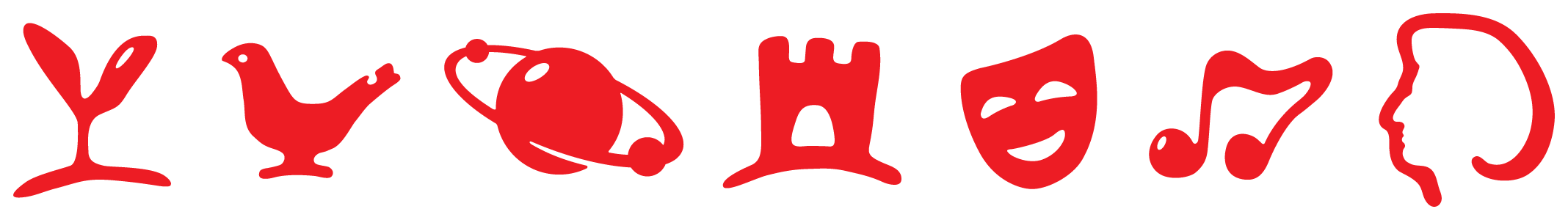 